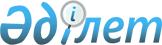 Об определении мест для размещения агитационных печатных материалов и помещений для проведения встреч с избирателями кандидатов в Президенты и депутаты Мажилиса Парламента Республики Казахстан
					
			Утративший силу
			
			
		
					Постановление акимата города Балхаша Карагандинской области от 22 февраля 2011 года N 06/01. Зарегистрировано Управлением юстиции города Балхаша Карагандинской области 28 февраля 2011 года N 8-4-222. Утратило силу - постановлением акимата города Балхаш Карагандинской области от 1 декабря 2011 года N 48/04      Сноска. Утратило силу - постановлением акимата города Балхаш Карагандинской области от 01.12.2011 N 48/04 (вводится в действие со дня его официального опубликования).

      В соответствии с пунктами 4, 6 статьи 28 Конституционного Закона Республики Казахстан от 28 сентября 1995 года "О выборах в Республике Казахстан", акимат города Балхаша ПОСТАНОВЛЯЕТ:



      1. Предоставить помещение для встреч с избирателями кандидатов в Президенты и депутаты Мажилиса Парламента Республики Казахстан согласно приложению 1.



      2. Совместно с городской избирательной комиссией (Жаксылыкова С.Ж.- по согласованию) определить места для размещения агитационных печатных материалов согласно приложению 2.



      3. Признать утратившим силу постановление акимата города Балхаша от 9 июля 2007 года N 27/02 "Об утверждении дислокации мест для размещения агитационных печатных материалов и перечня помещений для проведения встреч с избирателями кандидатов в депутаты Мажилиса Парламента Республики Казахстан" (регистрационный номер в реестре государственной регистрации нормативных правовых актов N 8-4-76, опубликован в газетах "Балқаш өңірі" N 59 (11173) и "Северное Прибалхашье" N 78 (170) от 18 июля 2007 года).



      4. Контроль за исполнением настоящего постановления возложить на руководителя аппарата акима города Асылбекову Сандугаш Сабетовне.



      5. Настоящее постановление вводится в действие со дня его официального опубликования.      Аким города Балхаш                         К. Тейлянов

Приложение к постановлению

акимата города Балхаша

от 22 февраля 2011 года N 06/01 

Адрес помещений

для встреч с избирателями по городу Балхаш

Приложение 2 к постановлению

акимата города Балхаша

от 22 февраля 2011 года N 06/01 

Дислокация мест для размещения печатных материалов по городу Балхашу и прилегающим поселкам
					© 2012. РГП на ПХВ «Институт законодательства и правовой информации Республики Казахстан» Министерства юстиции Республики Казахстан
				NНаименование городаАдрес помещенийОбщая площадь1город БалхашАктовый зал Балхашского филиала Товарищества с ограниченной ответственностью "Казахский научно- исследовательский институт рыбного хозяйства", улица Желтоксан, дом N 20 (по согласованию)200 квадратных метров.NНаименование населенного пунктаДля размещения агитационных печатных материалов1город БалхашИнформационный щит на пересечении улиц Ленина и братьев Мусиных2Информационный щит на микрорайоне 3. Сабитовой, дом N 343Информационный щит на пересечении улиц Бокейханова и Ленина (между домами NN 11 и 18)4поселок КоныратИнформационный щит по улице Русакова, дом N 95поселок СаякИнформационный щит по улице Балхашская дом N 26поселок ГульшатИнформационный щит перед зданием клуба7поселок Чубар ТюбекИнформационный щит перед зданием столовой